RAFFY OLEDAN SALAZAROBJECTIVETo obtain a position that would best fit may qualification and develop further my knowledge and skill beneficial for both the company and myself for continuous career improvement.HIGHLIGHTS OF QUALIFICATIONOver 7 years’ experience working as an effective team member and restaurant manager in previous jobDemonstrated ability to prepare food in conformation to orderFriendly nature with an engaging and outgoing personalityGuest focused approach with the ability to make meaningful interactionDetail oriented / goal orientedCan easily learn and highly motivatedPROFESSIONAL EXPERIENCESbarro – Fresh Italian Cooking PhilippinesRestaurant Manager / Supervisor | April 2011 to December 2015Employ an efficient, high-energy and professional approach to store operations management in order to:- Set monthly sales target- Maximize sales and profitability- Provide team with a stimulating and supportive environment- Maintain and increase standards of customer service- Drive team performance- Control the training and development of the staff- Balance service with costs to ensure profitability- Promote guest satisfaction for steady repeat business- Coach all employees to maximum level performance- Monitor store consistency in sanitation and food quality preparation- Maintain par level of food, labor, and utility costsPizza Maker and Steam Cook | May 2008 to March 2011- Knowledge in making various kinds of pizza and fresh dough- Knowledge in cooking italian food including pasta and preparationSales Assistant | March 2005 to July 2007SM Department StoreSM City Bacoor BranchPhilippines- Interacts with customers on a daily basis with a view to develop customer loyalty- Attend to customer queries/concerns, directs to nearest counter for payment of merchandise, and provides information on new products, events and promotions- Maintains orderliness and cleanliness of work area- Provides personal shopping service- Participates in periodic merchandise inventory as a measure to prevent losses and/or damages- Guides new hires on job- Prepares and submits reports as necessary- Displays merchandise according to visual display standardsEDUCATIONTECHNOLOGICAL UNIVERSITY OF THE PHILIPPINESAutomotive Engineering TechnologyJune 2003 to October 2005PERSONAL INFORMATIONNationality: 		FilipinoDate of Birth: 	June 11, 1987Civil Status: 		SingleLanguage: 		English, FilipinoSKILL’S- Sound communication and customer service skills- Computer literate- Enable to operate MS office such as word, excel and power point- Passionate- Can coped up stress while performing duties effectivelyJob Seeker First Name / CV No: 1811640Click to send CV No & get contact details of candidate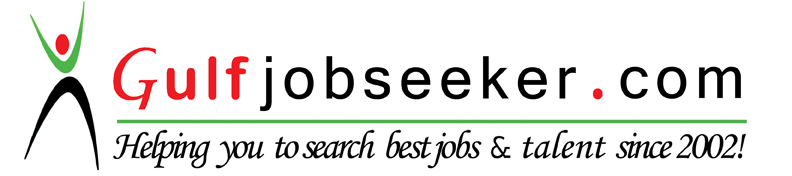 